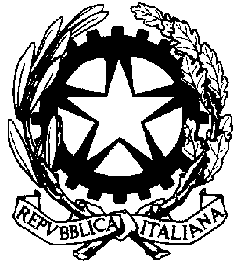 TRIBUNALE DI ALESSANDRIAUDIENZA DEL  14.12.2020UDIENZA FILTROGIUDICE Dr.   Matteo MARTORINO VENTURINIASSISEN.B.Rilevato che il sistema “GIADA” fissa tutti i fascicoli di prima udienza alle ore 09.00, si comunica che per questioni organizzativei fascicoli verranno trattati nell’odine e agli orari sotto indicatiRGNRRGTIMPUTATO ORA02537/171851/202008.3012393/20201798/2020 09.0024206/181799/2020 09.1033036/181800/2020 09.2042310/181801/2020 09.3051885/181802/2020 09.406259/181803/2020 09.5075942/161804/2020 10.0085704/161805/2020 10.1099138/151806/202010.20105606/151807/2020 10.30119211/141808/2020 10.40129091/141809/2020 10.50137880/141810/2020 11.10147810/141811/2020 11.20154024/141812/2020 11.30166068/171836/2020 11.40174523/171834/2020 11.50183695/171833/2020 12.2019502/171827/2020 13.05202529/171831/202013.10212148/171830/2020 13.18222069/171829/202013.26231144/171828/202013.3524696/171826/202013.45255176/171825/2020 1355263677/171832/2020 14.05275755/171835/2020 14.12286214/131642/202015.00296759/151643/202015.10302203/171641/202015.20